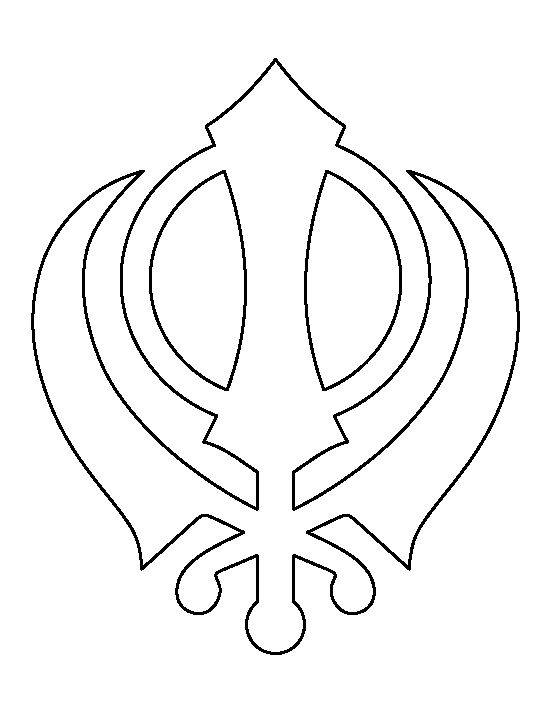 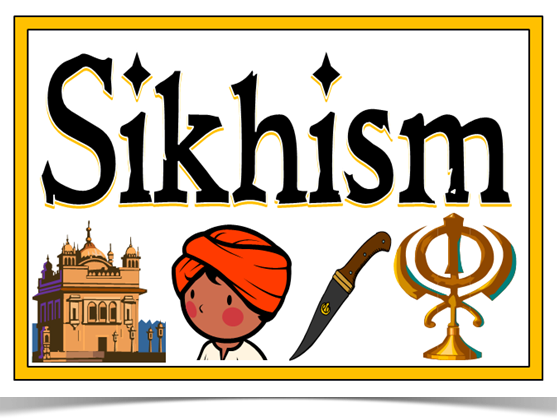 The five articles of faith Panj Kavar, also known as the 5 KsThe five articles of faith Panj Kavar, also known as the 5 KsThe five articles of faith Panj Kavar, also known as the 5 KsThe five articles of faith Panj Kavar, also known as the 5 KsThe five articles of faith Panj Kavar, also known as the 5 Ks